 1.Планируемые результаты освоения учебного предмета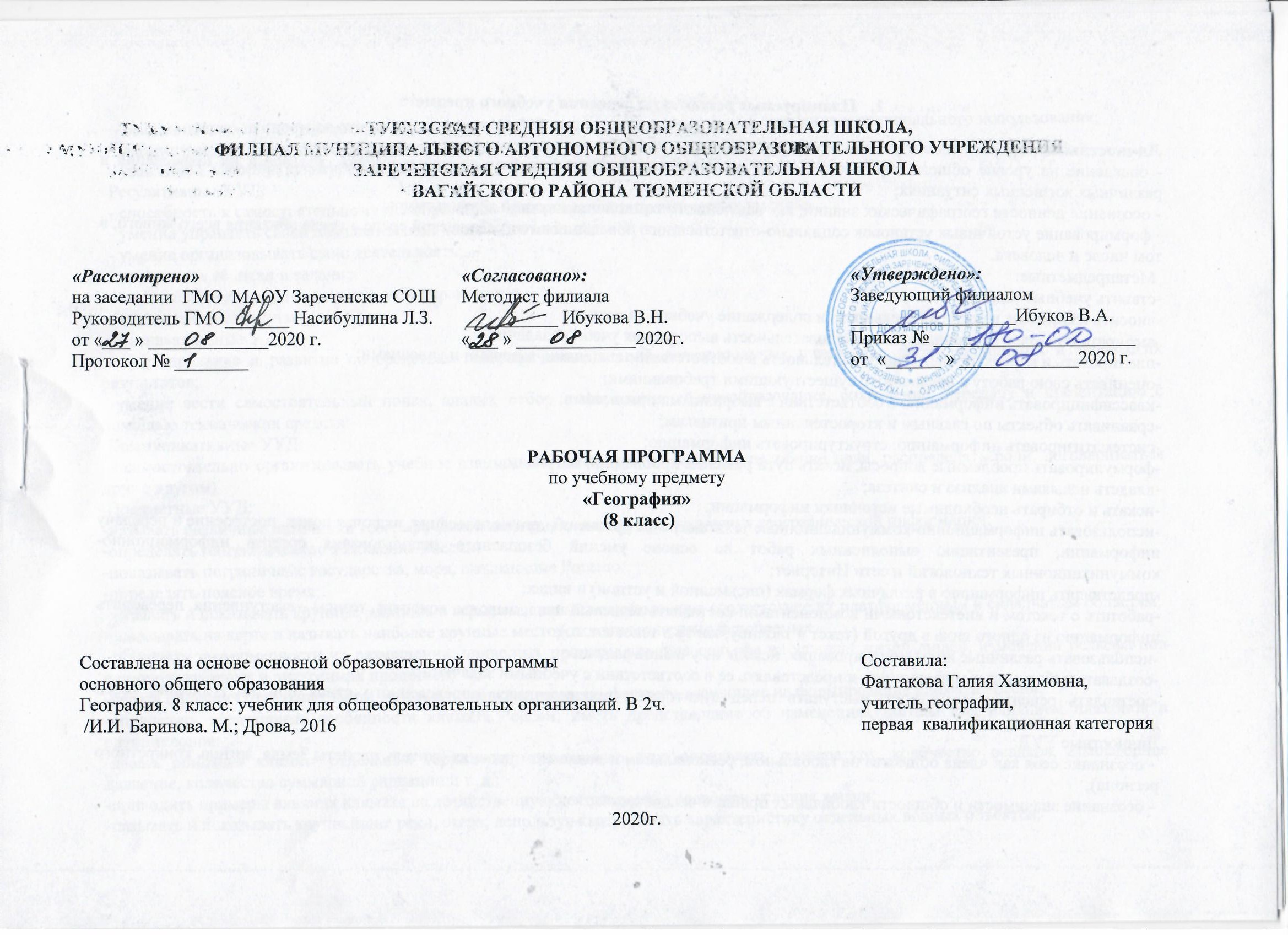 Личностными результатами изучения географии являются:- овладение на уровне общего образования законченной системой географических знаний и умений, навыками их применения в различных жизненных ситуациях;     - осознание ценности географических знаний, как важнейшего компонента научной картины мира;- формирование устойчивых установок социально-ответственного поведения в географической среде – среде обитания всего живого, в том числе и человека.      Метапредметные:-ставить учебные задачи;-вносить изменения в последовательность и содержание учебной задачи;-выбирать наиболее рациональную последовательность выполнения учебной задачи;-планировать и корректировать свою деятельность в соответствии с ее целями, задачами и условиями;-оценивать свою работу в сравнении с существующими требованиями;-классифицировать информацию в соответствии с выбранными признаками;-сравнивать объекты по главным и второстепенным признакам;-систематизировать информацию; структурировать информацию;-формулировать проблемные вопросы, искать пути решения проблемной ситуации;-владеть навыками анализа и синтеза;-искать и отбирать необходимые источники информации;-использовать информационно-коммуникационные технологии на уровне общего пользования, включая поиск, построение и передачу информации, презентацию выполненных работ на основе умений безопасного использования средств информационно-коммуникационных технологий и сети Интернет;-представлять информацию в различных формах (письменной и устной) и видах;-работать с текстом и внетекстовыми компонентами: составлять тезисный план, выводы, конспект, тезисы --выступления, переводить информацию из одного вида в другой (текст в таблицу, карту в текст и т. п.);    -использовать различные виды моделирования, исходя из учебной задачи;    -создавать собственную информацию и представлять ее в соответствии с учебными задачами;-составлять рецензии, аннотации; выступать перед аудиторией, придерживаясь определенного стиля при выступлении; вести    дискуссию, диалог;Личностные УУД: - осознание себя как члена общества на глобальном, региональном и локальном уровнях (житель планеты Земля, житель конкретного региона); - осознание значимости и общности глобальных проблем человечества;       - эмоционально-ценностное отношение к окружающей среде, необходимости её сохранения и рационального использования;- патриотизм, любовь к своей местности, своему региону, своей стране;- уважение к истории, культуре, национальным особенностям, толерантность.Регулятивные УУД:- способность к самостоятельному приобретению  новых знаний и практических умений;- умения управлять своей познавательной деятельностью;- умение организовывать свою деятельность;- определять её  цели и задачи;- выбирать средства   и применять их на практике;- оценивать достигнутые результаты.        Познавательные УУД:  - формирование и развитие по средствам географических знаний познавательных интересов,  интеллектуальных и творческих результатов;  -умение вести самостоятельный поиск, анализ, отбор информации, её преобразование, сохранение, передачу и презентацию с помощью технических средств.      Коммуникативные УУД:  - самостоятельно организовывать учебное взаимодействие в группе  (определять общие цели, распределять роли, договариваться друг с другом) Предметные УУД:-называть различные источники географической информации и методы получения географической информации;-определять географическое положение России;-показывать пограничные государства, моря, омывающие Россию;-определять поясное время;-называть и показывать крупные равнины и горы; выяснять с помощью карт соответствие их платформенным и складчатым областям;-показывать на карте и называть наиболее крупные месторождения полезных ископаемых;-объяснять закономерности их размещения; приводить примеры влияния рельефа на условия жизни людей, изменений рельефа под влиянием внешних и внутренних процессов;-делать описания отдельных форм рельефа по картам; называть факторы, влияющие на формирование климата России;-определять характерные особенности климата России; иметь представление об изменениях погоды под влиянием циклонов и антициклонов;-давать описания климата отдельных территорий; с помощью карт определять температуру, количество осадков, атмосферное давление, количество суммарной радиации и т. д.;-приводить примеры влияния климата на хозяйственную деятельность человека и условия жизни;-называть и показывать крупнейшие реки, озера; используя карту, давать характеристику отдельных водных объектов;-оценивать водные ресурсы; -называть факторы почвообразовния;-используя карту, называть типы почв и их свойства; объяснять разнообразие растительных сообществ на территории России, приводить примеры;-объяснять видовое разнообразие животного мира; называть меры по охране растений и животных.2.Содержание учебного предметаЧто изучает география России Почему необходимо изучать географию своей страны? Знакомство со структурой учебника и атласом.Наша Родина на карте мира Географическое положение России. Моря, омывающие берега России. Россия на карте часовых поясов. Как осваивали и изучали территорию России.Особенности природы и природные ресурсы РоссииРельеф, геологическое строение и минеральные ресурсы Особенности рельефа России. Геологическое строение территории России. минеральные ресурсы России. Развитие форм рельефа.Климат и климатические ресурсы От чего зависит климат нашей страны. Распределение тепла и влаги на территории России. Разнообразие климата России. Зависимость человека от климата. Агроклиматические ресурсы.Внутренние воды и водные ресурсы Разнообразие внутренних вод России. Реки. Озера, болота, подземные воды, ледники, многолетняя мерзлота. Водные ресурсы. Роль воды в жизни человека.Почвы и почвенные ресурсыОбразование почв и их разнообразие. Закономерности распространения почв. Почвенные ресурсы России.Растительный и животный мир. Биологические ресурсы Растительный и животный мир России. Биологические ресурсы. Особо охраняемые природные территории (ООПТ). Природно-ресурсный потенциал России.Природные комплексы России Природное районирование Разнообразие природных комплексов. Моря, как крупные природные комплексы. Природные зоны России. Разнообразие лесов России. Безлесные зоны на юге России. Высотная поясность.Природа регионов России Восточно-Европейская (Русская) равнина. Природные комплексы Восточно-Европейской равнины. Памятники природы Восточно-Европейской равнины. Природные ресурсы Восточно-Европейской равнины и проблемы их рационального использования. Кавказ – самые высокие горы России. особенности природы высокогорий. Природные комплексы Северного Кавказа. Урал – «каменный пояс земли Русской». Природные ресурсы Урала. Своеобразие природы Урала. Природные уникумы. Экологические проблемы Урала. Западно-Сибирская равнина: особенности природы. Природные зоны Западно-Сибирской равнины. Природные ресурсы Западно-Сибирской равнины и условия их освоения. Восточная Сибирь: величие и суровость природы. Климат Восточной Сибири. Природные районы Восточной Сибири. Жемчужина Сибири – Байкал. Природные ресурсы Восточной Сибири и проблемы их освоения. дальний Восток – край контрастов. Природные комплексы Дальнего Востока. природные уникумы Дальнего Востока. Природные ресурсы Дальнего Востока, освоение их человеком.Человек и природа)Влияние природных условий на жизнь и здоровье человека. Воздействие человека на природу. Рациональное природопользование. Россия на экологической карте мира. Экология и здоровье человека. География для природы и общества. 	3.Тематическое распределение часов№ п/пТемаКоличество часовКоличество часовКоличество часов№ п/пТемаКоличество часовКоличество часовКоличество часов1Что изучают в курсе „Природа России“. Источники географической информации.1112Географическое положение России.1113Моря, омывающие территорию России.1114Россия на карте часовых поясов.1115Как осваивали и изучали территорию России.1116Итоговый урок по теме «Введение»1117Особенности рельефа России.1118Геологическое летоисчисление.1119Геологическое строение территории нашей страны.11110Минеральные ресурсы России.11111Развитие форм рельефа.11112Итоговый урок по теме «Рельеф, геологическое строение и полезные ископаемые».11113От чего зависит климат нашей страны.11114Атмосферные фронты, циклоны, антициклоны.11115Закономерности распределения тепла и влаги на территории нашей страны.11116Типы климатов России. 11117Зависимость человека от климатических условий. Климатические ресурсы.11118Обобщающий урок по теме «Климат и климатические ресурсы».11119Разнообразие внутренних вод России. Реки.11120Озёра. Болота. Подземные воды. Ледники. Многолетняя мерзлота.11121Водные ресурсы. Охрана вод.11122Обобщающий урок по теме «Внутренние воды и внутренние ресурсы».11123Образование почв и их разнообразие.11124Закономерности распространения почв.11125Почвенные ресурсы России.11126Обобщающее повторение по теме «Почвы».11127Растительный мир России.11128Животный мир РоссииЖивотный мир России1129Биологические ресурсы. Охрана растительного и животного мира.Биологические ресурсы. Охрана растительного и животного мира.1130Природно-ресурсный потенциал России. Итоговое обобщение по теме «Растительный и животный мир».Природно-ресурсный потенциал России. Итоговое обобщение по теме «Растительный и животный мир».1131Разнообразие ПК России. Природное районирование.Разнообразие ПК России. Природное районирование.1132Моря как крупные природные комплексы.Моря как крупные природные комплексы.1133Природные зоны России. Арктические пустыни, тундра, лесотундра.Природные зоны России. Арктические пустыни, тундра, лесотундра.1134Разнообразие лесов России: тайга, смешанные и широколиственные леса.Разнообразие лесов России: тайга, смешанные и широколиственные леса.1135Безлесные зоны на юге России: степи, полупустыни и пустыни.Безлесные зоны на юге России: степи, полупустыни и пустыни.1136Высотная поясность.Высотная поясность.1137Обобщение знаний по теме «Природное районирование»Обобщение знаний по теме «Природное районирование»1138Русская (Восточно-Европейская) равнина. Географическое положение и особенности природы.Русская (Восточно-Европейская) равнина. Географическое положение и особенности природы.1139Природные комплексы Русской равнины. Памятники природы.Природные комплексы Русской равнины. Памятники природы.1140Проблемы рационального использования природных ресурсов Русской равнины.Проблемы рационального использования природных ресурсов Русской равнины.1141Северный Кавказ – самые молодые и высокие горы России.Северный Кавказ – самые молодые и высокие горы России.1142Природные комплексы Северного Кавказа. Природные комплексы Северного Кавказа. 1143Урал - „Каменный пояс“ земли Русской.Урал - „Каменный пояс“ земли Русской.1144Своеобразие природы Урала.Своеобразие природы Урала.1145Природные уникумы. Экологические проблемы Урала.Природные уникумы. Экологические проблемы Урала.1146Западносибирская низменность: особенности природы.Западносибирская низменность: особенности природы.1147Природные ресурсы Западной Сибири. Проблемы их освоения.Природные ресурсы Западной Сибири. Проблемы их освоения.1148Восточная Сибирь: величие и суровость природы. ГП. Состав территории, история освоения.Восточная Сибирь: величие и суровость природы. ГП. Состав территории, история освоения.1149Природные районы Восточной Сибири.Природные районы Восточной Сибири.1150Жемчужина Сибири – Байкал.Жемчужина Сибири – Байкал.1151Природные ресурсы Восточной Сибири, проблемы их освоения.Природные ресурсы Восточной Сибири, проблемы их освоения.1152Дальний Восток – край контрастов. ГП. Состав территории, история освоения. Дальний Восток – край контрастов. ГП. Состав территории, история освоения. 1153Природные комплексы Дальнего Востока. Природные уникумы.Природные комплексы Дальнего Востока. Природные уникумы.1154Природные ресурсы Дальнего Востока, освоение их человеком.Природные ресурсы Дальнего Востока, освоение их человеком.1155Обобщение и систематизация знаний по теме «Природа регионов России».Обобщение и систематизация знаний по теме «Природа регионов России».1156Географическое положение Тюменской области. Крайние точки.Географическое положение Тюменской области. Крайние точки.1157Природные ресурсыПриродные ресурсы1158Геологическая история и геологическое строение территории. Рельеф родного края.Полезные ископаемые.Геологическая история и геологическое строение территории. Рельеф родного края.Полезные ископаемые.1159Климат области.Климат области.1160Внутренние воды и использование их человекомВнутренние воды и использование их человекомВнутренние воды и использование их человеком161Почвы и природная зона области.Почвы и природная зона области.Почвы и природная зона области.162Экологические проблемы области.Экологические проблемы области.Экологические проблемы области.163Экскурсия.Экскурсия.Экскурсия.164Итоговый урок «Особенности природы Тюменской области».Итоговый урок «Особенности природы Тюменской области».Итоговый урок «Особенности природы Тюменской области».165Обобщающее повторение по курсу « Физическая география России» Обобщающее повторение по курсу « Физическая география России» Обобщающее повторение по курсу « Физическая география России» 166 Природные комплексы своей местности: изучение и описание. Природные комплексы своей местности: изучение и описание. Природные комплексы своей местности: изучение и описание.167Экология и здоровье человека.Экология и здоровье человека.Экология и здоровье человека.168Урок- зачет по курсу « Физическая география России». Урок- зачет по курсу « Физическая география России». Урок- зачет по курсу « Физическая география России». 1